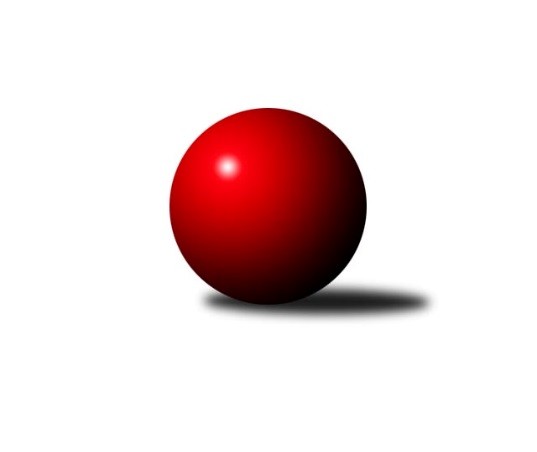 Č.12Ročník 2023/2024	16.7.2024 Přebor Plzeňského kraje 2023/2024Statistika 12. kolaTabulka družstev:		družstvo	záp	výh	rem	proh	skore	sety	průměr	body	plné	dorážka	chyby	1.	TJ Sokol Plzeň V	11	9	1	1	61.0 : 27.0 	(153.5 : 110.5)	2845	19	1939	906	27.9	2.	TJ Slavoj Plzeň B	11	8	0	3	56.0 : 32.0 	(156.0 : 108.0)	2928	16	2016	912	47.1	3.	TJ Sokol Újezd sv. Kříže	11	7	1	3	54.0 : 34.0 	(156.5 : 107.5)	2926	15	2029	898	21.9	4.	TJ Sokol Kdyně B	11	7	1	3	50.0 : 38.0 	(147.5 : 116.5)	2698	15	1872	825	35.4	5.	TJ Sokol Díly A	11	5	3	3	45.0 : 43.0 	(133.5 : 130.5)	2969	13	2020	949	25.5	6.	TJ Dobřany B	11	5	2	4	41.5 : 46.5 	(105.0 : 159.0)	2538	12	1769	769	27	7.	SKK Rokycany C	11	4	1	6	39.0 : 49.0 	(129.0 : 135.0)	2720	9	1865	854	40.3	8.	SK Škoda VS Plzeň B	11	4	0	7	41.0 : 47.0 	(129.0 : 135.0)	2786	8	1915	872	42.3	9.	TJ Havlovice	11	2	2	7	30.5 : 57.5 	(109.5 : 154.5)	2616	6	1843	773	38.2	10.	Holýšov C	10	1	2	7	28.0 : 52.0 	(101.5 : 138.5)	2643	4	1861	783	30.8	11.	TJ Sokol Pec pod Čerchovem	11	1	1	9	34.0 : 54.0 	(119.0 : 145.0)	2506	3	1753	753	25.1Tabulka doma:		družstvo	záp	výh	rem	proh	skore	sety	průměr	body	maximum	minimum	1.	TJ Sokol Újezd sv. Kříže	7	6	0	1	39.0 : 17.0 	(111.0 : 57.0)	2601	12	2738	2509	2.	TJ Sokol Díly A	8	4	3	1	35.0 : 29.0 	(104.0 : 88.0)	2512	11	2584	2446	3.	TJ Sokol Plzeň V	5	5	0	0	33.0 : 7.0 	(79.0 : 41.0)	3219	10	3258	3179	4.	TJ Slavoj Plzeň B	6	5	0	1	34.0 : 14.0 	(92.0 : 52.0)	3245	10	3341	3145	5.	TJ Dobřany B	6	5	0	1	31.5 : 16.5 	(70.0 : 74.0)	2459	10	2532	2407	6.	TJ Sokol Kdyně B	6	4	1	1	32.0 : 16.0 	(87.0 : 57.0)	3060	9	3196	2685	7.	SK Škoda VS Plzeň B	4	2	0	2	18.0 : 14.0 	(57.0 : 39.0)	3131	4	3238	3074	8.	SKK Rokycany C	4	2	0	2	16.0 : 16.0 	(46.5 : 49.5)	3207	4	3309	3033	9.	Holýšov C	5	1	2	2	21.0 : 19.0 	(62.0 : 58.0)	2436	4	2518	2385	10.	TJ Havlovice	4	1	1	2	14.5 : 17.5 	(51.0 : 45.0)	2503	3	2541	2483	11.	TJ Sokol Pec pod Čerchovem	5	1	0	4	16.0 : 24.0 	(50.0 : 70.0)	2339	2	2353	2325Tabulka venku:		družstvo	záp	výh	rem	proh	skore	sety	průměr	body	maximum	minimum	1.	TJ Sokol Plzeň V	6	4	1	1	28.0 : 20.0 	(74.5 : 69.5)	2783	9	3266	2504	2.	TJ Slavoj Plzeň B	5	3	0	2	22.0 : 18.0 	(64.0 : 56.0)	2864	6	3290	2329	3.	TJ Sokol Kdyně B	5	3	0	2	18.0 : 22.0 	(60.5 : 59.5)	2625	6	3109	2441	4.	SKK Rokycany C	7	2	1	4	23.0 : 33.0 	(82.5 : 85.5)	2650	5	3057	2414	5.	SK Škoda VS Plzeň B	7	2	0	5	23.0 : 33.0 	(72.0 : 96.0)	2737	4	3231	2433	6.	TJ Sokol Újezd sv. Kříže	4	1	1	2	15.0 : 17.0 	(45.5 : 50.5)	3008	3	3239	2549	7.	TJ Havlovice	7	1	1	5	16.0 : 40.0 	(58.5 : 109.5)	2633	3	2963	2205	8.	TJ Sokol Díly A	3	1	0	2	10.0 : 14.0 	(29.5 : 42.5)	3121	2	3208	2996	9.	TJ Dobřany B	5	0	2	3	10.0 : 30.0 	(35.0 : 85.0)	2554	2	3002	2185	10.	TJ Sokol Pec pod Čerchovem	6	0	1	5	18.0 : 30.0 	(69.0 : 75.0)	2534	1	2973	2393	11.	Holýšov C	5	0	0	5	7.0 : 33.0 	(39.5 : 80.5)	2685	0	2996	2321Tabulka podzimní části:		družstvo	záp	výh	rem	proh	skore	sety	průměr	body	doma	venku	1.	TJ Sokol Plzeň V	10	8	1	1	55.0 : 25.0 	(138.5 : 101.5)	2900	17 	5 	0 	0 	3 	1 	1	2.	TJ Slavoj Plzeň B	10	8	0	2	54.0 : 26.0 	(146.5 : 93.5)	2905	16 	5 	0 	1 	3 	0 	1	3.	TJ Sokol Újezd sv. Kříže	10	6	1	3	49.0 : 31.0 	(142.5 : 97.5)	2927	13 	5 	0 	1 	1 	1 	2	4.	TJ Sokol Kdyně B	10	6	1	3	44.0 : 36.0 	(133.0 : 107.0)	2697	13 	3 	1 	1 	3 	0 	2	5.	TJ Dobřany B	10	5	2	3	39.5 : 40.5 	(96.0 : 144.0)	2540	12 	5 	0 	0 	0 	2 	3	6.	TJ Sokol Díly A	10	4	3	3	39.0 : 41.0 	(116.5 : 123.5)	2966	11 	3 	3 	1 	1 	0 	2	7.	SKK Rokycany C	10	4	1	5	36.0 : 44.0 	(119.0 : 121.0)	2748	9 	2 	0 	2 	2 	1 	3	8.	SK Škoda VS Plzeň B	10	4	0	6	39.0 : 41.0 	(122.0 : 118.0)	2836	8 	2 	0 	2 	2 	0 	4	9.	TJ Havlovice	10	2	2	6	29.5 : 50.5 	(103.5 : 136.5)	2675	6 	1 	1 	2 	1 	1 	4	10.	Holýšov C	10	1	2	7	28.0 : 52.0 	(101.5 : 138.5)	2643	4 	1 	2 	2 	0 	0 	5	11.	TJ Sokol Pec pod Čerchovem	10	0	1	9	27.0 : 53.0 	(101.0 : 139.0)	2506	1 	0 	0 	4 	0 	1 	5Tabulka jarní části:		družstvo	záp	výh	rem	proh	skore	sety	průměr	body	doma	venku	1.	TJ Sokol Pec pod Čerchovem	1	1	0	0	7.0 : 1.0 	(18.0 : 6.0)	2353	2 	1 	0 	0 	0 	0 	0 	2.	TJ Sokol Díly A	1	1	0	0	6.0 : 2.0 	(17.0 : 7.0)	2584	2 	1 	0 	0 	0 	0 	0 	3.	TJ Sokol Plzeň V	1	1	0	0	6.0 : 2.0 	(15.0 : 9.0)	2518	2 	0 	0 	0 	1 	0 	0 	4.	TJ Sokol Kdyně B	1	1	0	0	6.0 : 2.0 	(14.5 : 9.5)	3092	2 	1 	0 	0 	0 	0 	0 	5.	TJ Sokol Újezd sv. Kříže	1	1	0	0	5.0 : 3.0 	(14.0 : 10.0)	2594	2 	1 	0 	0 	0 	0 	0 	6.	Holýšov C	0	0	0	0	0.0 : 0.0 	(0.0 : 0.0)	0	0 	0 	0 	0 	0 	0 	0 	7.	SKK Rokycany C	1	0	0	1	3.0 : 5.0 	(10.0 : 14.0)	2521	0 	0 	0 	0 	0 	0 	1 	8.	TJ Slavoj Plzeň B	1	0	0	1	2.0 : 6.0 	(9.5 : 14.5)	3039	0 	0 	0 	0 	0 	0 	1 	9.	TJ Dobřany B	1	0	0	1	2.0 : 6.0 	(9.0 : 15.0)	2407	0 	0 	0 	1 	0 	0 	0 	10.	SK Škoda VS Plzeň B	1	0	0	1	2.0 : 6.0 	(7.0 : 17.0)	2433	0 	0 	0 	0 	0 	0 	1 	11.	TJ Havlovice	1	0	0	1	1.0 : 7.0 	(6.0 : 18.0)	2205	0 	0 	0 	0 	0 	0 	1 Zisk bodů pro družstvo:		jméno hráče	družstvo	body	zápasy	v %	dílčí body	sety	v %	1.	Jiří Vícha 	TJ Sokol Plzeň V 	11	/	11	(100%)	41	/	44	(93%)	2.	Jiří Jílek 	TJ Sokol Díly A 	11	/	11	(100%)	34	/	44	(77%)	3.	Roman Pivoňka 	TJ Sokol Újezd sv. Kříže 	9	/	11	(82%)	29	/	44	(66%)	4.	Tomáš Vrba 	TJ Sokol Pec pod Čerchovem 	9	/	11	(82%)	27	/	44	(61%)	5.	Tatiana Maščenko 	 Holýšov C 	8	/	10	(80%)	32	/	40	(80%)	6.	Jaroslav Pejsar 	TJ Sokol Plzeň V 	8	/	10	(80%)	28.5	/	40	(71%)	7.	Miroslav Pivoňka 	TJ Sokol Újezd sv. Kříže 	8	/	11	(73%)	34	/	44	(77%)	8.	Václav Hranáč 	TJ Slavoj Plzeň B 	8	/	11	(73%)	30	/	44	(68%)	9.	Petr Šabek 	TJ Sokol Újezd sv. Kříže 	8	/	11	(73%)	30	/	44	(68%)	10.	Josef Hořejší 	TJ Slavoj Plzeň B 	7	/	11	(64%)	28.5	/	44	(65%)	11.	Miroslav Novák 	SKK Rokycany C 	7	/	11	(64%)	28	/	44	(64%)	12.	Václav Praštil 	TJ Sokol Újezd sv. Kříže 	7	/	11	(64%)	26.5	/	44	(60%)	13.	Jaroslav Pittr 	TJ Sokol Díly A 	7	/	11	(64%)	23.5	/	44	(53%)	14.	František Zügler 	SK Škoda VS Plzeň B 	7	/	11	(64%)	20.5	/	44	(47%)	15.	František Bürger 	TJ Slavoj Plzeň B 	6	/	8	(75%)	22	/	32	(69%)	16.	Kamila Marčíková 	TJ Slavoj Plzeň B 	6	/	9	(67%)	20	/	36	(56%)	17.	Jakub Solfronk 	TJ Dobřany B 	6	/	9	(67%)	20	/	36	(56%)	18.	Pavel Andrlík st.	SKK Rokycany C 	6	/	10	(60%)	25	/	40	(63%)	19.	Lukáš Jaroš 	SK Škoda VS Plzeň B 	6	/	10	(60%)	24	/	40	(60%)	20.	Luboš Špís 	TJ Dobřany B 	6	/	10	(60%)	24	/	40	(60%)	21.	Tomáš Palka 	TJ Sokol Plzeň V 	6	/	10	(60%)	20	/	40	(50%)	22.	Josef Fidrant 	TJ Sokol Kdyně B 	6	/	11	(55%)	30	/	44	(68%)	23.	Jiří Dohnal 	TJ Sokol Kdyně B 	6	/	11	(55%)	26.5	/	44	(60%)	24.	Jan Lommer 	TJ Sokol Kdyně B 	5	/	6	(83%)	13	/	24	(54%)	25.	Jaroslav Löffelmann 	TJ Sokol Kdyně B 	5	/	8	(63%)	18	/	32	(56%)	26.	Roman Drugda 	TJ Slavoj Plzeň B 	5	/	8	(63%)	16.5	/	32	(52%)	27.	Pavel Andrlík ml.	SKK Rokycany C 	5	/	9	(56%)	26.5	/	36	(74%)	28.	Bohumil Jirka 	 Holýšov C 	5	/	9	(56%)	22	/	36	(61%)	29.	Ljubica Müllerová 	SK Škoda VS Plzeň B 	5	/	9	(56%)	22	/	36	(61%)	30.	Michal Drugda 	TJ Slavoj Plzeň B 	5	/	9	(56%)	20	/	36	(56%)	31.	Jiří Šašek 	TJ Sokol Plzeň V 	5	/	10	(50%)	20	/	40	(50%)	32.	Jiří Baloun 	TJ Dobřany B 	5	/	10	(50%)	19	/	40	(48%)	33.	Ivan Vladař 	TJ Sokol Plzeň V 	5	/	10	(50%)	18	/	40	(45%)	34.	Jana Pytlíková 	TJ Sokol Kdyně B 	5	/	11	(45%)	27.5	/	44	(63%)	35.	Martin Šubrt 	TJ Sokol Pec pod Čerchovem 	5	/	11	(45%)	16	/	44	(36%)	36.	Josef Šnajdr 	TJ Dobřany B 	4.5	/	11	(41%)	17	/	44	(39%)	37.	Josef Nedoma 	TJ Havlovice  	4	/	6	(67%)	15	/	24	(63%)	38.	Lukáš Pittr 	TJ Sokol Díly A 	4	/	6	(67%)	15	/	24	(63%)	39.	Petr Ziegler 	TJ Havlovice  	4	/	7	(57%)	19	/	28	(68%)	40.	Jana Kotroušová 	TJ Slavoj Plzeň B 	4	/	7	(57%)	18	/	28	(64%)	41.	Filip Housar 	TJ Sokol Pec pod Čerchovem 	4	/	7	(57%)	14	/	28	(50%)	42.	Jaroslav Jílek 	TJ Sokol Díly A 	4	/	8	(50%)	17	/	32	(53%)	43.	Miloslav Kolařík 	SK Škoda VS Plzeň B 	4	/	8	(50%)	16	/	32	(50%)	44.	Karel Uxa 	SK Škoda VS Plzeň B 	4	/	8	(50%)	13	/	32	(41%)	45.	Václav Kuželík 	TJ Sokol Kdyně B 	4	/	9	(44%)	14	/	36	(39%)	46.	Ivana Zíková 	SK Škoda VS Plzeň B 	4	/	9	(44%)	13.5	/	36	(38%)	47.	Jan Kapic 	TJ Sokol Pec pod Čerchovem 	4	/	10	(40%)	21	/	40	(53%)	48.	Oldřich Jankovský 	TJ Sokol Újezd sv. Kříže 	4	/	10	(40%)	20	/	40	(50%)	49.	Ivana Lukášová 	TJ Havlovice  	4	/	11	(36%)	15	/	44	(34%)	50.	Miroslav Lukáš 	TJ Havlovice  	3.5	/	11	(32%)	16.5	/	44	(38%)	51.	Jaromír Duda 	TJ Sokol Díly A 	3	/	4	(75%)	11	/	16	(69%)	52.	Jan Valdman 	TJ Sokol Plzeň V 	3	/	5	(60%)	13	/	20	(65%)	53.	Tereza Krumlová 	TJ Sokol Kdyně B 	3	/	6	(50%)	12.5	/	24	(52%)	54.	Petr Špaček 	TJ Sokol Pec pod Čerchovem 	3	/	7	(43%)	16	/	28	(57%)	55.	Karel Řezníček 	TJ Sokol Díly A 	3	/	7	(43%)	11	/	28	(39%)	56.	Jan Ungr 	SKK Rokycany C 	3	/	8	(38%)	13	/	32	(41%)	57.	Jiří Kalista 	TJ Havlovice  	3	/	9	(33%)	10	/	36	(28%)	58.	Vladimír Rygl 	TJ Havlovice  	3	/	10	(30%)	15	/	40	(38%)	59.	Otto Sloup 	TJ Dobřany B 	3	/	10	(30%)	10	/	40	(25%)	60.	Ladislav Moulis 	SKK Rokycany C 	3	/	11	(27%)	18	/	44	(41%)	61.	Zdeněk Housar 	TJ Sokol Pec pod Čerchovem 	2	/	2	(100%)	7	/	8	(88%)	62.	Martin Jelínek 	 Holýšov C 	2	/	4	(50%)	7	/	16	(44%)	63.	Božena Rojtová 	 Holýšov C 	2	/	5	(40%)	9	/	20	(45%)	64.	Michal Müller 	SK Škoda VS Plzeň B 	2	/	6	(33%)	12	/	24	(50%)	65.	Jiří Myslík 	 Holýšov C 	2	/	7	(29%)	8	/	28	(29%)	66.	Jan Kučera 	TJ Dobřany B 	2	/	7	(29%)	8	/	28	(29%)	67.	Marta Kořanová 	SKK Rokycany C 	2	/	7	(29%)	8	/	28	(29%)	68.	Karolína Janková 	TJ Sokol Pec pod Čerchovem 	2	/	9	(22%)	12	/	36	(33%)	69.	Pavlína Lampová 	 Holýšov C 	2	/	9	(22%)	9	/	36	(25%)	70.	Věra Horvátová 	TJ Sokol Újezd sv. Kříže 	2	/	11	(18%)	17	/	44	(39%)	71.	Ladislav Filek 	TJ Sokol Plzeň V 	1	/	1	(100%)	4	/	4	(100%)	72.	Štěpánka Peštová 	TJ Havlovice  	1	/	1	(100%)	4	/	4	(100%)	73.	Kateřina Šebestová 	TJ Sokol Kdyně B 	1	/	1	(100%)	3	/	4	(75%)	74.	Jaromír Byrtus 	TJ Sokol Díly A 	1	/	1	(100%)	3	/	4	(75%)	75.	Jaroslava Löffelmannová 	TJ Sokol Kdyně B 	1	/	1	(100%)	3	/	4	(75%)	76.	Ivan Böhm 	TJ Sokol Pec pod Čerchovem 	1	/	1	(100%)	2	/	4	(50%)	77.	Milan Laksar 	 Holýšov C 	1	/	2	(50%)	4.5	/	8	(56%)	78.	Jiří Jelínek 	TJ Dobřany B 	1	/	2	(50%)	4	/	8	(50%)	79.	Jiří Rádl 	TJ Havlovice  	1	/	2	(50%)	4	/	8	(50%)	80.	Iveta Kouříková 	TJ Sokol Díly A 	1	/	2	(50%)	4	/	8	(50%)	81.	Martin Karkoš 	TJ Sokol Plzeň V 	1	/	2	(50%)	3	/	8	(38%)	82.	Petr Zíka 	SK Škoda VS Plzeň B 	1	/	3	(33%)	5	/	12	(42%)	83.	Jiří Karlík 	TJ Sokol Plzeň V 	1	/	4	(25%)	6	/	16	(38%)	84.	Jiří Stehlík 	 Holýšov C 	1	/	4	(25%)	5	/	16	(31%)	85.	Tereza Denkovičová 	TJ Sokol Pec pod Čerchovem 	1	/	5	(20%)	4	/	20	(20%)	86.	Dominik Černý 	SKK Rokycany C 	1	/	6	(17%)	5.5	/	24	(23%)	87.	Jaroslav Čermák 	 Holýšov C 	1	/	8	(13%)	4	/	32	(13%)	88.	Miroslav Špoták 	TJ Havlovice  	1	/	9	(11%)	11	/	36	(31%)	89.	Jan Dufek 	TJ Sokol Díly A 	1	/	9	(11%)	9	/	36	(25%)	90.	Lucie Horková 	 Holýšov C 	0	/	1	(0%)	1	/	4	(25%)	91.	Jakub Kovářík 	SK Škoda VS Plzeň B 	0	/	1	(0%)	1	/	4	(25%)	92.	Martin Smejkal 	TJ Sokol Kdyně B 	0	/	1	(0%)	0	/	4	(0%)	93.	Pavel Mikulenka 	TJ Sokol Díly A 	0	/	1	(0%)	0	/	4	(0%)	94.	Koloman Lázok 	TJ Dobřany B 	0	/	1	(0%)	0	/	4	(0%)	95.	Pavel Kalous 	TJ Sokol Pec pod Čerchovem 	0	/	1	(0%)	0	/	4	(0%)	96.	Václav Němec 	TJ Sokol Pec pod Čerchovem 	0	/	1	(0%)	0	/	4	(0%)	97.	Stanislav Šlajer 	 Holýšov C 	0	/	1	(0%)	0	/	4	(0%)	98.	Robert Janek 	TJ Sokol Pec pod Čerchovem 	0	/	1	(0%)	0	/	4	(0%)	99.	Václav Webr 	SKK Rokycany C 	0	/	1	(0%)	0	/	4	(0%)	100.	Patrik Kolář 	TJ Sokol Plzeň V 	0	/	2	(0%)	0	/	8	(0%)	101.	Daniel Kočí 	TJ Sokol Díly A 	0	/	3	(0%)	4	/	12	(33%)	102.	Jiří Ochotný 	TJ Sokol Díly A 	0	/	3	(0%)	2	/	12	(17%)	103.	Rudolf Březina 	TJ Slavoj Plzeň B 	0	/	3	(0%)	1	/	12	(8%)	104.	Václav Šesták 	TJ Dobřany B 	0	/	6	(0%)	3	/	24	(13%)Průměry na kuželnách:		kuželna	průměr	plné	dorážka	chyby	výkon na hráče	1.	SKK Rokycany, 1-4	3224	2191	1033	49.8	(537.4)	2.	TJ Slavoj Plzeň, 1-4	3162	2175	987	53.3	(527.2)	3.	Sokol Plzeň V, 1-4	3112	2114	997	53.2	(518.7)	4.	SK Škoda VS Plzeň, 1-4	3089	2139	950	60.1	(515.0)	5.	TJ Sokol Kdyně, 1-4	3053	2109	943	47.5	(508.8)	6.	TJ Sokol Újezd Sv. Kříže, 1-2	2540	1766	773	11.4	(423.4)	7.	Havlovice, 1-2	2506	1735	770	41.0	(417.7)	8.	Sokol Díly, 1-2	2504	1747	756	12.3	(417.4)	9.	TJ Dobřany, 1-2	2453	1704	748	30.4	(408.9)	10.	Kuželky Holýšov, 1-2	2434	1701	733	9.9	(405.8)	11.	Pec Pod Čerchovem, 1-2	2360	1666	693	17.6	(393.4)Nejlepší výkony na kuželnách:SKK Rokycany, 1-4SKK Rokycany C	3309	5. kolo	Roman Pivoňka 	TJ Sokol Újezd sv. Kříže	592	10. koloTJ Slavoj Plzeň B	3290	3. kolo	Ladislav Moulis 	SKK Rokycany C	590	10. koloSKK Rokycany C	3245	10. kolo	Pavel Andrlík ml.	SKK Rokycany C	589	5. koloSKK Rokycany C	3241	3. kolo	Václav Hranáč 	TJ Slavoj Plzeň B	584	3. koloTJ Sokol Újezd sv. Kříže	3239	10. kolo	Jiří Jílek 	TJ Sokol Díly A	582	1. koloSK Škoda VS Plzeň B	3231	5. kolo	Pavel Andrlík ml.	SKK Rokycany C	581	10. koloTJ Sokol Díly A	3208	1. kolo	Miroslav Novák 	SKK Rokycany C	576	3. koloSKK Rokycany C	3033	1. kolo	Petr Šabek 	TJ Sokol Újezd sv. Kříže	573	10. kolo		. kolo	Lukáš Pittr 	TJ Sokol Díly A	572	1. kolo		. kolo	Pavel Andrlík ml.	SKK Rokycany C	572	3. koloTJ Slavoj Plzeň, 1-4TJ Slavoj Plzeň B	3341	10. kolo	Václav Hranáč 	TJ Slavoj Plzeň B	617	2. koloTJ Slavoj Plzeň B	3310	6. kolo	Josef Hořejší 	TJ Slavoj Plzeň B	604	9. koloTJ Sokol Plzeň V	3266	2. kolo	Jana Kotroušová 	TJ Slavoj Plzeň B	598	4. koloTJ Slavoj Plzeň B	3250	2. kolo	Michal Drugda 	TJ Slavoj Plzeň B	589	10. koloTJ Slavoj Plzeň B	3240	9. kolo	Jiří Vícha 	TJ Sokol Plzeň V	586	2. koloTJ Slavoj Plzeň B	3182	4. kolo	Jana Kotroušová 	TJ Slavoj Plzeň B	584	6. koloTJ Sokol Díly A	3160	9. kolo	František Bürger 	TJ Slavoj Plzeň B	584	10. koloTJ Slavoj Plzeň B	3145	7. kolo	Kamila Marčíková 	TJ Slavoj Plzeň B	581	6. koloTJ Sokol Kdyně B	3109	10. kolo	Kamila Marčíková 	TJ Slavoj Plzeň B	574	9. koloTJ Sokol Újezd sv. Kříže	3027	7. kolo	Jaroslav Pejsar 	TJ Sokol Plzeň V	572	2. koloSokol Plzeň V, 1-4TJ Sokol Plzeň V	3258	10. kolo	Jiří Vícha 	TJ Sokol Plzeň V	600	10. koloTJ Sokol Plzeň V	3238	3. kolo	Jiří Vícha 	TJ Sokol Plzeň V	599	1. koloTJ Sokol Plzeň V	3218	4. kolo	Jiří Vícha 	TJ Sokol Plzeň V	584	4. koloTJ Sokol Plzeň V	3204	1. kolo	Jiří Vícha 	TJ Sokol Plzeň V	584	7. koloTJ Sokol Plzeň V	3179	7. kolo	Jiří Šašek 	TJ Sokol Plzeň V	577	3. koloSK Škoda VS Plzeň B	3059	4. kolo	Jaroslav Pejsar 	TJ Sokol Plzeň V	571	1. koloSKK Rokycany C	3032	7. kolo	Jiří Vícha 	TJ Sokol Plzeň V	570	3. koloTJ Dobřany B	3002	10. kolo	František Zügler 	SK Škoda VS Plzeň B	569	4. koloTJ Sokol Pec pod Čerchovem	2973	1. kolo	Ivan Vladař 	TJ Sokol Plzeň V	564	4. koloTJ Havlovice 	2957	3. kolo	Tomáš Palka 	TJ Sokol Plzeň V	556	4. koloSK Škoda VS Plzeň, 1-4TJ Slavoj Plzeň B	3246	1. kolo	Roman Pivoňka 	TJ Sokol Újezd sv. Kříže	592	9. koloSK Škoda VS Plzeň B	3238	10. kolo	Lukáš Jaroš 	SK Škoda VS Plzeň B	585	10. koloTJ Sokol Újezd sv. Kříže	3215	9. kolo	František Zügler 	SK Škoda VS Plzeň B	566	10. koloSK Škoda VS Plzeň B	3130	1. kolo	Václav Hranáč 	TJ Slavoj Plzeň B	565	1. koloSK Škoda VS Plzeň B	3083	9. kolo	Kamila Marčíková 	TJ Slavoj Plzeň B	560	1. koloSK Škoda VS Plzeň B	3074	7. kolo	Karel Uxa 	SK Škoda VS Plzeň B	559	1. koloTJ Sokol Díly A	2996	10. kolo	Ljubica Müllerová 	SK Škoda VS Plzeň B	556	10. kolo Holýšov C	2736	7. kolo	Ivana Zíková 	SK Škoda VS Plzeň B	555	1. kolo		. kolo	Lukáš Pittr 	TJ Sokol Díly A	553	10. kolo		. kolo	Václav Praštil 	TJ Sokol Újezd sv. Kříže	552	9. koloTJ Sokol Kdyně, 1-4TJ Sokol Plzeň V	3245	5. kolo	Jiří Vícha 	TJ Sokol Plzeň V	592	5. koloTJ Sokol Kdyně B	3196	5. kolo	Josef Fidrant 	TJ Sokol Kdyně B	589	11. koloTJ Sokol Kdyně B	3177	11. kolo	Jiří Šašek 	TJ Sokol Plzeň V	566	5. koloTJ Sokol Kdyně B	3116	8. kolo	Josef Fidrant 	TJ Sokol Kdyně B	564	1. koloTJ Sokol Kdyně B	3092	12. kolo	Jaroslav Löffelmann 	TJ Sokol Kdyně B	557	8. koloTJ Sokol Kdyně B	3091	3. kolo	Jaroslav Löffelmann 	TJ Sokol Kdyně B	557	5. koloSKK Rokycany C	3057	8. kolo	Jaroslav Pejsar 	TJ Sokol Plzeň V	556	5. koloTJ Slavoj Plzeň B	3039	12. kolo	Josef Fidrant 	TJ Sokol Kdyně B	554	5. koloSK Škoda VS Plzeň B	3006	3. kolo	Jaroslav Löffelmann 	TJ Sokol Kdyně B	552	1. kolo Holýšov C	2996	11. kolo	Jana Pytlíková 	TJ Sokol Kdyně B	552	3. koloTJ Sokol Újezd Sv. Kříže, 1-2TJ Sokol Újezd sv. Kříže	2738	3. kolo	Jiří Vícha 	TJ Sokol Plzeň V	508	11. koloTJ Sokol Újezd sv. Kříže	2653	8. kolo	Petr Šabek 	TJ Sokol Újezd sv. Kříže	481	11. koloTJ Sokol Újezd sv. Kříže	2631	11. kolo	Petr Šabek 	TJ Sokol Újezd sv. Kříže	480	3. koloTJ Sokol Újezd sv. Kříže	2594	12. kolo	Roman Pivoňka 	TJ Sokol Újezd sv. Kříže	475	12. koloTJ Sokol Plzeň V	2588	11. kolo	Petr Šabek 	TJ Sokol Újezd sv. Kříže	474	8. koloTJ Sokol Kdyně B	2576	2. kolo	Václav Praštil 	TJ Sokol Újezd sv. Kříže	472	5. koloTJ Sokol Újezd sv. Kříže	2566	5. kolo	Miroslav Pivoňka 	TJ Sokol Újezd sv. Kříže	462	3. koloTJ Dobřany B	2526	3. kolo	Václav Praštil 	TJ Sokol Újezd sv. Kříže	461	3. koloSKK Rokycany C	2521	12. kolo	Roman Pivoňka 	TJ Sokol Újezd sv. Kříže	455	3. koloTJ Sokol Újezd sv. Kříže	2519	2. kolo	Roman Pivoňka 	TJ Sokol Újezd sv. Kříže	455	8. koloHavlovice, 1-2TJ Dobřany B	2567	9. kolo	Jiří Kalista 	TJ Havlovice 	457	2. koloTJ Havlovice 	2541	9. kolo	Jakub Solfronk 	TJ Dobřany B	454	9. koloSKK Rokycany C	2505	4. kolo	Miroslav Novák 	SKK Rokycany C	453	4. koloSK Škoda VS Plzeň B	2503	2. kolo	Tomáš Vrba 	TJ Sokol Pec pod Čerchovem	453	10. koloTJ Havlovice 	2498	4. kolo	Pavel Andrlík ml.	SKK Rokycany C	452	4. koloTJ Havlovice 	2488	2. kolo	Jiří Kalista 	TJ Havlovice 	448	4. koloTJ Havlovice 	2483	10. kolo	Vladimír Rygl 	TJ Havlovice 	440	9. koloTJ Sokol Pec pod Čerchovem	2463	10. kolo	Lukáš Jaroš 	SK Škoda VS Plzeň B	440	2. kolo		. kolo	Štěpánka Peštová 	TJ Havlovice 	435	10. kolo		. kolo	Miroslav Lukáš 	TJ Havlovice 	433	9. koloSokol Díly, 1-2TJ Sokol Díly A	2584	12. kolo	Jiří Jílek 	TJ Sokol Díly A	483	6. koloTJ Sokol Plzeň V	2577	6. kolo	Jiří Jílek 	TJ Sokol Díly A	482	8. koloTJ Sokol Díly A	2568	8. kolo	Jiří Jílek 	TJ Sokol Díly A	475	7. koloTJ Sokol Díly A	2560	6. kolo	Jiří Vícha 	TJ Sokol Plzeň V	471	6. koloTJ Sokol Újezd sv. Kříže	2549	4. kolo	Lukáš Pittr 	TJ Sokol Díly A	469	2. koloTJ Sokol Díly A	2535	11. kolo	Ivana Lukášová 	TJ Havlovice 	467	11. koloTJ Sokol Kdyně B	2524	7. kolo	Lukáš Pittr 	TJ Sokol Díly A	465	12. koloTJ Sokol Pec pod Čerchovem	2522	8. kolo	Miroslav Pivoňka 	TJ Sokol Újezd sv. Kříže	464	4. koloTJ Dobřany B	2491	5. kolo	Karel Řezníček 	TJ Sokol Díly A	459	6. koloTJ Sokol Díly A	2480	7. kolo	Jaroslav Pejsar 	TJ Sokol Plzeň V	458	6. koloTJ Dobřany, 1-2TJ Dobřany B	2532	4. kolo	Luboš Špís 	TJ Dobřany B	479	7. koloTJ Sokol Plzeň V	2518	12. kolo	Jiří Vícha 	TJ Sokol Plzeň V	477	12. koloTJ Sokol Kdyně B	2477	4. kolo	Václav Kuželík 	TJ Sokol Kdyně B	464	4. koloTJ Dobřany B	2465	8. kolo	Luboš Špís 	TJ Dobřany B	446	6. koloTJ Dobřany B	2464	11. kolo	Jakub Solfronk 	TJ Dobřany B	438	4. koloTJ Dobřany B	2453	6. kolo	Jakub Solfronk 	TJ Dobřany B	436	11. koloSK Škoda VS Plzeň B	2447	11. kolo	Jiří Baloun 	TJ Dobřany B	434	4. koloTJ Dobřany B	2434	7. kolo	Jakub Solfronk 	TJ Dobřany B	433	12. koloTJ Slavoj Plzeň B	2417	8. kolo	Pavel Andrlík ml.	SKK Rokycany C	432	6. koloSKK Rokycany C	2414	6. kolo	Luboš Špís 	TJ Dobřany B	429	4. koloKuželky Holýšov, 1-2SKK Rokycany C	2564	9. kolo	Jakub Solfronk 	TJ Dobřany B	484	1. koloTJ Havlovice 	2520	5. kolo	Jiří Vícha 	TJ Sokol Plzeň V	480	8. kolo Holýšov C	2518	9. kolo	Bohumil Jirka 	 Holýšov C	475	1. koloTJ Sokol Plzeň V	2504	8. kolo	Vladimír Rygl 	TJ Havlovice 	470	5. kolo Holýšov C	2439	8. kolo	Pavel Andrlík ml.	SKK Rokycany C	469	9. kolo Holýšov C	2430	1. kolo	Tatiana Maščenko 	 Holýšov C	466	9. kolo Holýšov C	2410	3. kolo	Bohumil Jirka 	 Holýšov C	466	9. koloTJ Sokol Pec pod Čerchovem	2393	3. kolo	Bohumil Jirka 	 Holýšov C	451	5. kolo Holýšov C	2385	5. kolo	Petr Ziegler 	TJ Havlovice 	449	5. koloTJ Dobřany B	2185	1. kolo	Bohumil Jirka 	 Holýšov C	448	3. koloPec Pod Čerchovem, 1-2SK Škoda VS Plzeň B	2478	8. kolo	Josef Fidrant 	TJ Sokol Kdyně B	474	9. koloSKK Rokycany C	2458	2. kolo	Ladislav Moulis 	SKK Rokycany C	457	2. koloTJ Sokol Kdyně B	2441	9. kolo	Tomáš Vrba 	TJ Sokol Pec pod Čerchovem	444	2. koloTJ Sokol Pec pod Čerchovem	2353	12. kolo	Lukáš Jaroš 	SK Škoda VS Plzeň B	443	8. koloTJ Sokol Pec pod Čerchovem	2350	9. kolo	Tomáš Vrba 	TJ Sokol Pec pod Čerchovem	436	8. koloTJ Sokol Pec pod Čerchovem	2338	2. kolo	Pavel Andrlík ml.	SKK Rokycany C	436	2. koloTJ Slavoj Plzeň B	2329	11. kolo	František Zügler 	SK Škoda VS Plzeň B	433	8. koloTJ Sokol Pec pod Čerchovem	2329	11. kolo	Jiří Dohnal 	TJ Sokol Kdyně B	426	9. koloTJ Sokol Pec pod Čerchovem	2325	8. kolo	Martin Šubrt 	TJ Sokol Pec pod Čerchovem	421	12. koloTJ Havlovice 	2205	12. kolo	Michal Müller 	SK Škoda VS Plzeň B	421	8. koloČetnost výsledků:	8.0 : 0.0	2x	7.0 : 1.0	13x	6.0 : 2.0	9x	5.5 : 2.5	2x	5.0 : 3.0	10x	4.0 : 4.0	7x	3.0 : 5.0	8x	2.0 : 6.0	7x	1.0 : 7.0	2x